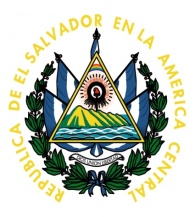 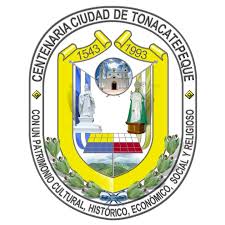 REF. 7UAIP2017 	UNIDAD DE ACCESO A LA INFORMACION PUBLICA, ALCALDIA MUNICIPAL DE TONACATEPEQUE, a las trece  horas y cuarenta  y cinco   minutos del día veintinueve  de enero del 2018CONSIDERANDO:Que en fecha diecinueve de enero del 2018, El Señor  ________________, solicitó información relativa a: EJECUCIÓN PRESUPUESTARIA Y EL PLAN ESTRATEGICO PARTICIPATIVO DEL PRESENTE AÑO.  Que dicha información fue requerida a Gerencia General para su respectiva Autorización  por medio de memorándum de diecinueve   de enero del dos mil dieciochoa la Encargada de Presupuesto para su respectiva respuesta  por medio de memorándum de fecha diecinueve de enero   de  dos mil diecisiete.Tienese por recibido memorándum de fecha diecinueve de enero del año en curso procedente de Presupuesto Municipal, en el cual manifiesta que por no tenerse el presupuesto aprobado aun no tienen la Información solicitada de forma actualizada. En tal sentido de acuerdo a lo establecido en el art. 50 lit. “i” LAIP se RESUELVE: con base en los art. 71 y 72 No entregar la información requerida, , lo cual se le explico al Ciudadano y  Oportunamente se provee la presente resolución. NOTIFIQUESE.  Licda. Gilda Eugenia Moncada Fuentes                         Oficial de Información                                                               